WYKAZ PRODUKTÓW SKŁADOWANIA SPOSOBEM OKREŚLONYM W KARCIE MON/ŻYWN/R/17UWAGA: realizacja po raz pierwszy zamówienia powinna być poprzedzona wykonaniem prototypu pudła i zweryfikowaniem jego wymiarów wewnętrznych poprzez praktyczne zapakowanie odpowiednich ilości produktu, stosownie do przeznaczenia opakowań. Parametry fizyczne tektury 
i wytrzymałościowe pudeł powinny zapewnić możliwość paletyzacji. Kartony nie mogą ulegać zdeformowaniu podczas składowania palet 
w dopuszczalnych stosach (zgodnie z cz. I, ust. 5 karty). Dopuszcza się stosowanie wzmocnień (kątowników) wzdłuż krawędzi pionowych 
i poziomych oraz zawijanie uformowanych paletowych jednostek ładunkowych przezroczystą folią termoplastyczną lub przezroczystą folią typu stretch (zapewniając możliwość odczytania danych zawartych na etykiecie oraz oznakowania kartonów).WYKAZ PRODUKTÓW SKŁADOWANIA SPOSOBEM OKREŚLONYM W KARCIE MON/ŻYWN/R/18UWAGA: realizacja po raz pierwszy zamówienia powinna być poprzedzona wykonaniem prototypu pudła i zweryfikowaniem jego wymiarów wewnętrznych poprzez praktyczne zapakowanie odpowiednich ilości produktu, stosownie do przeznaczenia opakowań. Parametry fizyczne tektury 
i wytrzymałościowe pudeł powinny zapewnić możliwość paletyzacji. Kartony nie mogą ulegać zdeformowaniu podczas składowania palet 
w dopuszczalnych stosach (zgodnie z cz. I, ust. 5 karty). Dopuszcza się stosowanie wzmocnień (kątowników) wzdłuż krawędzi pionowych 
i poziomych oraz zawijanie uformowanych paletowych jednostek ładunkowych przezroczystą folią termoplastyczną lub przezroczystą folią typu stretch (zapewniając możliwość odczytania danych zawartych na etykiecie oraz oznakowania kartonów).WYKAZ PRODUKTÓW SKŁADOWANIA SPOSOBEM OKREŚLONYM W KARCIE MON/ŻYWN/R/19UWAGA: realizacja po raz pierwszy zamówienia powinna być poprzedzona wykonaniem prototypu pudła i zweryfikowaniem jego wymiarów wewnętrznych poprzez praktyczne zapakowanie odpowiednich ilości produktu, stosownie do przeznaczenia opakowań. Parametry fizyczne tektury i wytrzymałościowe pudeł powinny zapewnić możliwość paletyzacji. Kartony nie mogą ulegać zdeformowaniu podczas składowania palet w dopuszczalnych stosach (zgodnie z cz. I, ust. 5 karty). Dopuszcza się stosowanie wzmocnień (kątowników) wzdłuż krawędzi pionowych i poziomych oraz zawijanie uformowanych paletowych jednostek ładunkowych przezroczystą folią termoplastyczną lub przezroczystą folią typu stretch (zapewniając możliwość odczytania danych zawartych na etykiecie oraz oznakowania kartonów).WYKAZ PRODUKTÓW SKŁADOWANIA SPOSOBEM OKREŚLONYM W KARCIE MON/ŻYWN/R/20UWAGA: realizacja po raz pierwszy zamówienia powinna być poprzedzona wykonaniem prototypu pudła i zweryfikowaniem jego wymiarów wewnętrznych poprzez praktyczne zapakowanie odpowiednich ilości produktu, stosownie do przeznaczenia opakowań. Parametry fizyczne tektury 
i wytrzymałościowe pudeł powinny zapewnić możliwość paletyzacji. Kartony nie mogą ulegać zdeformowaniu podczas składowania palet 
w dopuszczalnych stosach (zgodnie z cz. I, ust. 5 karty). Dopuszcza się stosowanie wzmocnień (kątowników) wzdłuż krawędzi pionowych 
i poziomych oraz zawijanie uformowanych paletowych jednostek ładunkowych przezroczystą folią termoplastyczną lub przezroczystą folią typu stretch (zapewniając możliwość odczytania danych zawartych na etykiecie oraz oznakowania kartonów).WYKAZ PRODUKTÓW SKŁADOWANIA SPOSOBEM OKREŚLONYM W KARCIE MON/ŻYWN/R/21UWAGA: realizacja po raz pierwszy zamówienia powinna być poprzedzona wykonaniem prototypu pudła i zweryfikowaniem jego wymiarów wewnętrznych poprzez praktyczne zapakowanie odpowiednich ilości produktu, stosownie do przeznaczenia opakowań. Parametry fizyczne tektury 
i wytrzymałościowe pudeł powinny zapewnić możliwość paletyzacji. Kartony nie mogą ulegać zdeformowaniu podczas składowania palet 
w dopuszczalnych stosach (zgodnie z cz. I, ust. 5 karty). Dopuszcza się stosowanie wzmocnień (kątowników) wzdłuż krawędzi pionowych 
i poziomych oraz zawijanie uformowanych paletowych jednostek ładunkowych przezroczystą folią termoplastyczną lub przezroczystą folią typu stretch (zapewniając możliwość odczytania danych zawartych na etykiecie oraz oznakowania kartonów).MON/ŻYWN/R/17
Grupowa racja żywnościowa
„PS – zestaw śniadaniowy”(zestaw: PS-1/s, PS-3/s, PS-5/s, PS-7/s, PS-9/s, PS-11/s, PS-14/s, PS-16/s, PS-1W/s, PS-2W/s)Dotyczy WDTT-04/Żywn.Edycja 5KARTA KATALOGOWA PALETOWEJ JEDNOSTKI ŁADUNKOWEJ - PJŁMON/ŻYWN/R/17
Grupowa racja żywnościowa
„PS – zestaw śniadaniowy”(zestaw: PS-1/s, PS-3/s, PS-5/s, PS-7/s, PS-9/s, PS-11/s, PS-14/s, PS-16/s, PS-1W/s, PS-2W/s)Dotyczy WDTT-04/Żywn.Edycja 5Rodzaj opakowania : jednostkowego – różne – grupowa racja żywnościowa „PS – zestaw śniadaniowy”                        transportowego – pudło klapowe wymiary wewnętrzne: 335 x 275 x 225                                                              zewnętrzne 345 x 285 x 235Widok uformowanej PJŁ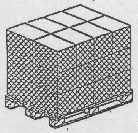 Rzut poziomy I warstwy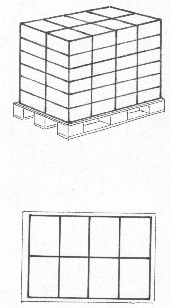 I. Dane techniczne paletowej jednostki ładunkowej1. Wymiary PJŁ w mm                                                                     1200 x 800 x 8492. Ilość ułożonych warstw w PJŁ                                                                               33. Ilość opakowań transportowych w jednej warstwie w szt.                                     84. Ilość opakowań transportowych w PJŁ w szt.                                                      245. Maksymalna ilość PJŁ w stosie - 3. Maksymalna wysokość stosu  w mm      2547II. Zalecenia szczegółowe1. Formowanie PJŁ powinno być dokonane w sposób określony na rysunkach.2. Jednostkę ładunkowa należy formować wyłącznie na paletach sprawnych technicznie z produktów o nieuszkodzonych opakowaniach transportowych.3. Zabezpieczyć ładunek na palecie. Uformowaną PJŁ spinać co najmniej dwiema taśmami wzdłuż i dwiema taśmami w poprzek, stosując wzdłuż krawędzi pojedyncze lub podwójne kątowniki (tekturowe lub z materiału innego typu). Stosować taśmę stalową wg PN-EN 13247:2007, polipropylenową lub inną o podobnych parametrach wytrzymałościowych.Lp.NAZWA PRODUKTUOPAKOWANIE TRANSPORTOWEOPAKOWANIE TRANSPORTOWEOPAKOWANIE TRANSPORTOWEPALETOWA JEDNOSTKA ŁADUNKOWAPALETOWA JEDNOSTKA ŁADUNKOWAPALETOWA JEDNOSTKA ŁADUNKOWALp.NAZWA PRODUKTUIlość opakowań jednostkowychMasa produktu netto(kg)Masa brutto (kg)Ilość opakowań jednostkowychMasa produktu netto(kg)Całkowita masa brutto (kg)1Grupowa racja żywnościowa„PS – zestaw śniadaniowy”Zestaw: PS-1/s, PS-3/s, PS-5/s, PS-7/s, PS-9/s, PS-11/s, PS-14/s, PS-16/szestaw śniadaniowy109,159,77zestaw śniadaniowy 240219,62602Grupowa racja żywnościowa„PS – zestaw śniadaniowy”Zestaw: PS-2W/szestaw śniadaniowy108,609,22zestaw śniadaniowy 240206,42473Grupowa racja żywnościowa„PS – zestaw śniadaniowy”Zestaw: PS-1W/szestaw śniadaniowy108,729,34zestaw śniadaniowy 240209,28250MON/ŻYWN/R/18
Grupowa racja żywnościowa
„PS – zestaw śniadaniowy”(zestaw: PS-2/s, PS-4/s, PS-6/s, PS-8/s, PS-10/s, PS-12/s,PS-13/s,PS-15/s)Dotyczy WDTT-04/Żywn.Edycja 5KARTA KATALOGOWA PALETOWEJ JEDNOSTKI ŁADUNKOWEJ - PJŁMON/ŻYWN/R/18
Grupowa racja żywnościowa
„PS – zestaw śniadaniowy”(zestaw: PS-2/s, PS-4/s, PS-6/s, PS-8/s, PS-10/s, PS-12/s,PS-13/s,PS-15/s)Dotyczy WDTT-04/Żywn.Edycja 5Rodzaj opakowania : jednostkowego – różne – grupowa racja żywnościowa „PS – zestaw śniadaniowy”                      transportowego – pudło klapowe wymiary wewnętrzne: 335 x 275 x 185                                                           zewnętrzne: 345 x 285 x 195Widok uformowanej PJŁ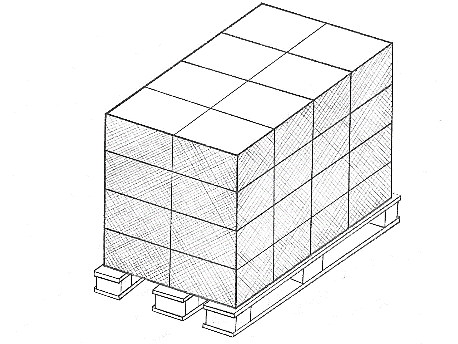 Rzut poziomy I warstwyI. Dane techniczne paletowej jednostki ładunkowej1. Wymiary PJŁ w mm                                                                         1200 x 800 x 9242. Ilość ułożonych warstw w PJŁ                                                                                   43. Ilość opakowań transportowych w jednej warstwie w szt.                                         84. Ilość opakowań transportowych w PJŁ w szt.                                                          325. Maksymalna ilość PJŁ w stosie - 3. Maksymalna wysokość stosu  w mm          2772II. Zalecenia szczegółowe1. Formowanie PJŁ powinno być dokonane w sposób określony na rysunkach.2. Jednostkę ładunkowa należy formować wyłącznie na paletach sprawnych technicznie z produktów o nieuszkodzonych opakowaniach transportowych.3. Zabezpieczyć ładunek na palecie. Uformowaną PJŁ spinać co najmniej dwiema taśmami wzdłuż i dwiema taśmami w poprzek, stosując wzdłuż krawędzi pojedyncze lub podwójne kątowniki (tekturowe lub z materiału innego typu). Stosować taśmę stalową wg PN-EN 13247:2007, polipropylenową lub inną o podobnych parametrach wytrzymałościowych.Lp.NAZWA PRODUKTUOPAKOWANIE TRANSPORTOWEOPAKOWANIE TRANSPORTOWEOPAKOWANIE TRANSPORTOWEPALETOWA JEDNOSTKA ŁADUNKOWAPALETOWA JEDNOSTKA ŁADUNKOWAPALETOWA JEDNOSTKA ŁADUNKOWALp.NAZWA PRODUKTUIlość opakowań jednostkowychMasa produktu netto(kg)Masa brutto (kg)Ilość opakowań jednostkowychMasa produktu netto(kg)Całkowita masa brutto (kg)1Grupowa racja żywnościowa„PS – zestaw śniadaniowy”Zestaw: PS-2/s, PS-4/s, PS-6/s, PS-8/s, PS-10/s, PS-12/s,PS-13/s,PS-15/szestaw śniadaniowy 107,808,35zestaw śniadaniowy 320249,6293MON/ŻYWN/R/19
Grupowa racja żywnościowa „PS – zestaw obiadowy”Dotyczy WDTT-04/Żywn.Edycja 5KARTA KATALOGOWA PALETOWEJ JEDNOSTKI ŁADUNKOWEJ - PJŁMON/ŻYWN/R/19
Grupowa racja żywnościowa „PS – zestaw obiadowy”Dotyczy WDTT-04/Żywn.Edycja 5Rodzaj opakowania : jednostkowego – różne – grupowa racja żywnościowa „PS – zestaw obiadowy”                       transportowego – pudło klapowe wymiary: wewnętrzne 550 x 340 x 220                                                            zewnętrzne 560 x 350 x 230Widok uformowanej PJŁ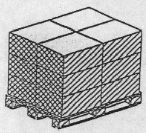 Rzut poziomy I warstwy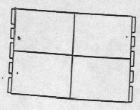 I. Dane techniczne paletowej jednostki ładunkowej1. Wymiary PJŁ w mm                                                                      1200 x 800 x 8342. Ilość ułożonych warstw w PJŁ                                                                                33. Ilość opakowań transportowych w jednej warstwie w szt.                                     44. Ilość opakowań transportowych w PJŁ w szt.                                                       125. Maksymalna ilość PJŁ w stosie - 3. Maksymalna wysokość stosu  w mm        2502II. Zalecenia szczegółowe1. Formowanie PJŁ powinno być dokonane w sposób określony na rysunkach.2. Jednostkę ładunkowa należy formować wyłącznie na paletach sprawnych technicznie z produktów o nieuszkodzonych opakowaniach transportowych.3. Zabezpieczyć ładunek na palecie. Uformowaną PJŁ spinać co najmniej dwiema taśmami wzdłuż i dwiema taśmami w poprzek, stosując wzdłuż krawędzi pojedyncze lub podwójne kątowniki (tekturowe lub z  materiału innego typu) . Stosować taśmę stalową wg PN-EN 13247:2007, polipropylenową lub inną o podobnych parametrach wytrzymałościowych.Lp.NAZWA PRODUKTUOPAKOWANIE TRANSPORTOWEOPAKOWANIE TRANSPORTOWEOPAKOWANIE TRANSPORTOWEPALETOWA JEDNOSTKA ŁADUNKOWAPALETOWA JEDNOSTKA ŁADUNKOWAPALETOWA JEDNOSTKA ŁADUNKOWALp.NAZWA PRODUKTUIlość opakowań jednostkowychMasa produktu netto(kg)Masa brutto (kg)Ilość opakowań jednostkowychMasa produktu netto(kg)Całkowita masa brutto (kg)1Grupowa racja żywnościowa„PS – zestaw obiadowy”Zestaw: PS-8/ozestaw obiadowy 1016,7017,67zestaw obiadowy 120200,42382Grupowa racja żywnościowa„PS – zestaw obiadowy”Zestaw: PS-1/o, PS-9/ozestaw obiadowy 1017,1018,07zestaw obiadowy 120205,22423Grupowa racja żywnościowa„PS – zestaw obiadowy”Zestaw: PS-2/o,PS-4/o,PS-7/o,PS-10/o,PS-13/o,PS-14/o,PS-16/o,PS-1W/ozestaw obiadowy 1017,3018,27zestaw obiadowy 120207,62454Grupowa racja żywnościowa„PS – zestaw obiadowy”Zestaw: PS-3/o,PS-5/o,PS-6/o,PS-11/o,PS-12/o,PS-15/ozestaw obiadowy 1017,7018,67zestaw obiadowy 120212,42505Grupowa racja żywnościowa„PS – zestaw obiadowy”Zestaw: PS-2W/ozestaw obiadowy 1018,3019,27zestaw obiadowy 120219,6257MON/ŻYWN/R/20
Grupowa racja żywnościowa „PS – zestaw kolacyjny”(zestaw: PS-1W/k, PS-2W/k)Dotyczy WDTT-04/Żywn.Edycja 5KARTA KATALOGOWA PALETOWEJ JEDNOSTKI ŁADUNKOWEJ - PJŁMON/ŻYWN/R/20
Grupowa racja żywnościowa „PS – zestaw kolacyjny”(zestaw: PS-1W/k, PS-2W/k)Dotyczy WDTT-04/Żywn.Edycja 5Rodzaj opakowania : jednostkowego – różne – grupowa racja żywnościowa „PS –zestaw kolacyjny”                        transportowego – pudło klapowe wymiary: wewnętrzne 335 x 275 x 210                                                             zewnętrzne 345 x 285 x 220Widok uformowanej PJŁ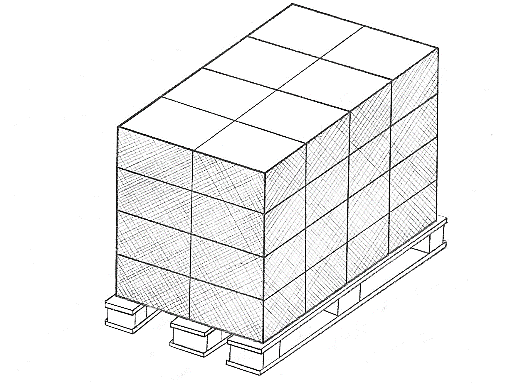 Rzut poziomy I warstwyI. Dane techniczne paletowej jednostki ładunkowej1. Wymiary PJŁ w mm                                                                          1200 x 800 x 10242. Ilość ułożonych warstw w PJŁ                                                                                     43. Ilość opakowań transportowych w jednej warstwie w szt.                                           84. Ilość opakowań transportowych w PJŁ w szt.                                                            325. Maksymalna ilość PJŁ w stosie - 3. Maksymalna wysokość stosu  w mm            3072II. Zalecenia szczegółowe1. Formowanie PJŁ powinno być dokonane w sposób określony na rysunkach.2. Jednostkę ładunkowa należy formować wyłącznie na paletach sprawnych technicznie z produktów o nieuszkodzonych opakowaniach transportowych.3. Zabezpieczyć ładunek na palecie. Uformowaną PJŁ spinać co najmniej dwiema taśmami wzdłuż i dwiema taśmami w poprzek, stosując wzdłuż krawędzi pojedyncze lub podwójne kątowniki (tekturowe lub z  materiału innego typu). Stosować taśmę stalową wg PN-EN 13247:2007, polipropylenową lub inną o podobnych parametrach wytrzymałościowych.Lp.NAZWA PRODUKTUOPAKOWANIE TRANSPORTOWEOPAKOWANIE TRANSPORTOWEOPAKOWANIE TRANSPORTOWEPALETOWA JEDNOSTKA ŁADUNKOWAPALETOWA JEDNOSTKA ŁADUNKOWAPALETOWA JEDNOSTKA ŁADUNKOWALp.NAZWA PRODUKTUIlość opakowań jednostkowychMasa produktu netto(kg)Masa brutto (kg)Ilość opakowań jednostkowychMasa produktu netto(kg)Całkowita masa brutto (kg)1Grupowa racja żywnościowa„PS – zestaw kolacyjny”Zestaw: PS-1W/kzestaw kolacyjny 108,408,99zestaw kolacyjny 320268,83132Grupowa racja żywnościowa„PS – zestaw kolacyjny”Zestaw: PS-2W/kzestaw kolacyjny 107,608,19zestaw kolacyjny 320243,2288MON/ŻYWN/R/21
Grupowa racja żywnościowa „PS – zestaw kolacyjny”(zestaw: PS-1/k, PS-2/k, PS-3/k, PS-4/k, PS-5/k,  PS-6/k, PS-7/k,  PS-8/k,  PS-9/k,  PS-10/k,  PS-11/k,  PS-12/k,  PS-13/k,  PS-14/k,  PS-15/k,  PS-16/k)Dotyczy WDTT-04/Żywn.Edycja 5KARTA KATALOGOWA PALETOWEJ JEDNOSTKI ŁADUNKOWEJ - PJŁMON/ŻYWN/R/21
Grupowa racja żywnościowa „PS – zestaw kolacyjny”(zestaw: PS-1/k, PS-2/k, PS-3/k, PS-4/k, PS-5/k,  PS-6/k, PS-7/k,  PS-8/k,  PS-9/k,  PS-10/k,  PS-11/k,  PS-12/k,  PS-13/k,  PS-14/k,  PS-15/k,  PS-16/k)Dotyczy WDTT-04/Żywn.Edycja 5Rodzaj opakowania : jednostkowego – różne – grupowa racja żywnościowa „PS – zestaw kolacyjny”                        transportowego – pudło klapowe wymiary: wewnętrzne 335 x 275 x 140                                                             zewnętrzne 345 x 285 x 150Widok uformowanej PJŁ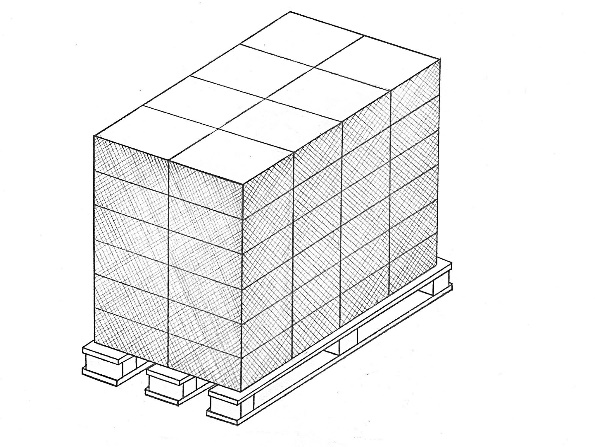 Rzut poziomy I warstwyI. Dane techniczne paletowej jednostki ładunkowej1. Wymiary PJŁ w mm                                                                        1200 x 800 x 10442. Ilość ułożonych warstw w PJŁ                                                                                    63. Ilość opakowań transportowych w jednej warstwie w szt.                                          84. Ilość opakowań transportowych w PJŁ w szt.                                                            485. Maksymalna ilość PJŁ w stosie - 3. Maksymalna wysokość stosu  w mm            3132II. Zalecenia szczegółowe1. Formowanie PJŁ powinno być dokonane w sposób określony na rysunkach.2. Jednostkę ładunkowa należy formować wyłącznie na paletach sprawnych technicznie z produktów o nieuszkodzonych opakowaniach transportowych.3. Zabezpieczyć ładunek na palecie. Uformowaną PJŁ spinać co najmniej dwiema taśmami wzdłuż i dwiema taśmami w poprzek, stosując wzdłuż krawędzi pojedyncze lub podwójne kątowniki (tekturowe lub z  materiału innego typu) . Stosować taśmę stalową wg PN-EN 13247:2007, polipropylenową lub inną o podobnych parametrach wytrzymałościowych.Lp.NAZWA PRODUKTUOPAKOWANIE TRANSPORTOWEOPAKOWANIE TRANSPORTOWEOPAKOWANIE TRANSPORTOWEPALETOWA JEDNOSTKA ŁADUNKOWAPALETOWA JEDNOSTKA ŁADUNKOWAPALETOWA JEDNOSTKA ŁADUNKOWALp.NAZWA PRODUKTUIlość opakowań jednostkowychMasa produktu netto(kg)Masa brutto (kg)Ilość opakowań jednostkowychMasa produktu netto(kg)Całkowita masa brutto (kg)1Grupowa racja żywnościowa„PS – zestaw kolacyjny”Zestaw: PS-2/k, PS-3/k, PS-4/k, PS-5/k, PS-9/k, PS-10/k, PS-11/k, PS-12/k, PS-14/kzestaw kolacyjny 104,304,78zestaw kolacyjny 480206,42552Grupowa racja żywnościowa„PS – zestaw kolacyjny”Zestaw: PS-1/k, PS-6/k, PS-8/k, PS-13/k, PS-15/k, PS-16/k,zestaw kolacyjny 104,504,98zestaw kolacyjny 4802162653Grupowa racja żywnościowa„PS – zestaw kolacyjny”Zestaw: PS-7/k, zestaw kolacyjny 104,705,18zestaw kolacyjny 480225,6274